
Prompts for conversations with students about Deeper Learning: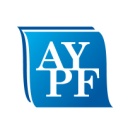 
Deeper Learning skills are learned through development of core academic content, so bear in mind the interconnection of content and skills!
Master core academic content How have you used hands-on practices or projects to learn about a particular issue?How have you applied your learning in the adult world?We know you can show your understanding in many ways, such as presentations, performance-based assessments and standardized tests.  How are these assessments different, and which do you prefer, and why?Think critically and solve complex problemsDescribe a project you have worked on to us, and tell us what you learned.  How did you go about collecting the necessary information or research? What did you do when you came across differing opinions, or contradictory information?  How do you evaluate the quality of the information you are gathering?What kind of solutions have you come up with in response to a problem posed by your teacher, or at your internship?Work CollaborativelyWhat does it mean to be part of a team?What was particularly challenging and rewarding about collaborating with classmates on a project? How do you provide constructive feedback to your classmates? How have you learned to take into account many viewpoints on a particular issue? What role do you usually assume within the team? Why? What role will you take on in the future? Communicate effectivelyHow have you learned to be an active listener? In student-led conferences, you have to explain your learning to a family member or guardian.  How have your communication skills been developed in these conferences?  Or when defending projects?Describe how you are improving on your writing skills. What kinds of writing are you doing?  Are you required to do multiple drafts?  What have you learned through having to write reflection essays for your portfolio?  Learn how to learnWhat kind of goals have you set for your learning? What is your preferred learning style? What happened when you could not use your style? What did you do?How did you learn from a setback you have had before?Possess an ‘academic mindset’How does your current schoolwork relate to the real world?Describe how you hope to use what you have learned in your future.How did another student help you with your work? Or, how did you help another student with their work?